ПОЯСНЮВАЛЬНА ЗАПИСКА№ ПЗН-44481 від 26.10.2022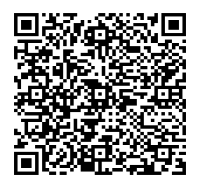 до проєкту рішення Київської міської ради:Про внесення змін до договору оренди земельної ділянки                          від 25 травня 2018 року № 121, укладеного між Київською               міською радою та товариством з обмеженою відповідальністю                       «ВЕГА ІНКОМ» Юридична особа:2. Відомості про земельну ділянку (кадастровий № 8000000000:69:077:0006).* Наведені розрахунки НГО не є остаточними і будуть уточнені відповідно до вимог законодавства при оформленні права на земельну ділянку.3. Обґрунтування прийняття рішення.Розглянувши звернення зацікавленої особи, відповідно до Земельного кодексу України, Закону України «Про оренду землі» та Порядку набуття прав на землю із земель комунальноївласності у місті Києві, затвердженого рішенням Київської міської ради від 20.04.2017                            № 241/2463, Департаментом земельних ресурсів виконавчого органу Київської міської ради (Київської міської державної адміністрації) розроблено цей проєкт рішення.4. Мета прийняття рішення.Метою прийняття рішення є забезпечення реалізації встановленого Земельним кодексом України права особи на оформлення права користування на землю.5. Особливі характеристики ділянки.6. Стан нормативно-правової бази у даній сфері правового регулювання.Загальні засади та порядок набуття прав земельні ділянки визначено Земельним кодексом України, Законом України «Про оренду землі» і Порядком набуття прав на землю із                         земель комунальної власності у місті Києві, затвердженим рішенням Київської міської ради                                        від 20.04.2017 № 241/2463.7. Фінансово-економічне обґрунтування.Реалізація рішення не потребує додаткових витрат міського бюджету.Відповідно до Податкового кодексу України та рішення Київської міської ради                              від 09.12.2021 № 3704/3745 «Про бюджет міста Києва на 2022 рік» орієнтовний розмір річної орендної плати складатиме: 583 325,68 грн (5%).8. Прогноз соціально-економічних та інших наслідків прийняття рішення.Наслідками прийняття розробленого проєкту рішення стане реалізація зацікавленою особою своїх прав щодо оформлення права користування земельною ділянкою.Доповідач: директор Департаменту земельних ресурсів Валентина ПЕЛИХ Назва	Товариство з обмеженою відповідальністю «ЗАХІДГАЗІНВЕСТ» ЄДРПОУ 38126671) Перелік засновників (учасників) юридичної   особиПриватне акціонерне товариство                                «НАЦІОНАЛЬНА АКЦІОНЕРНА КОМПАНІЯ                     «НАДРА УКРАЇНИ» Код ЄДРПОУ засновника: 31169745Адреса засновника: Україна, місто Київ,                                      вулиця Євгенії МірошниченкоРозмір внеску до статутного фонду: 702 384 923,28 грнЧастка (%): 100% Кінцевий бенефіціарний   власник (контролер)- Клопотаннявід 22.08.2022 № 1/22-08  (справа № 497478352) Місце розташування (адреса)м. Київ, вул. Борщагівська, 143-а  у Солом'янському районі Площа0,1671 га Вид та термін оренда до 25.05.2043 (заміна сторони) Код виду цільового призначення03.10 для будівництва та обслуговування адміністративних будинків, офісних будівель компаній, які займаються підприємницькою діяльністю, пов’язаною з отриманням прибутку (для експлуатації та обслуговування адміністративного будинку)  Нормативна грошова   оцінка  (за попереднім розрахунком*)11 666 513,65 грнНаявність будівель і   споруд на ділянці:Забудована. Відповідно до відомостей Державного реєстру речових прав на нерухоме майно товариству з обмеженою відповідальністю «ЗАХІДГАЗІНВЕСТ» (далі – Товариство) належить на праві приватної власності нежитловий будинок загальною площею 1027,6 кв. м (реєстраційний номер об’єкта Наявність будівель і   споруд на ділянці:1285791180000, запис про право власності від 12.05.2021                     № 41888890). Наявність ДПТ:Детальний план території не затверджено.. Функціональне   призначення згідно з Генпланом:Території вулиць і доріг та частково території житлової забудови багатоповерхової (існуючі). Правовий режим:Земельна ділянка відповідно до відомостей Державного реєстру речових прав на нерухоме майно перебуває у комунальній власності територіальної громади міста. Згідно з відомостями Державного земельного кадастру: категорія земель – не визначена, код виду цільового призначення - 03.10. Розташування в зеленій   зоні:Не потрапляє до зеленої зони, визначеної рішенням Київської міської ради від 08.07.2021 № 1583/1624  «Про затвердження показників розвитку зеленої зони м. Києва до 2022 року та концепції формування зелених насаджень в центральній частині міста». Інші особливості:Земельна ділянка відповідно до рішення Київської міської ради від 28.11.2017 № 642/3649 передана  в оренду на 25 років товариству з обмеженою відповідальністю «ВЕГА ІНКОМ» для експлуатації та обслуговування адміністративного будинку  (договір оренди від 25.05.2018 № 121).Термін оренди за договором до  25.05.2043.У зв’язку з набуттям Товариством права власності на об’єкт нерухомого майна, розташованого на орендованій земельній ділянці, даним проєктом рішення пропонується замінити сторону орендаря.Зважаючи на положення статей 9, 122 Земельного кодексу України та пункту 34 частини першої статті 26 Закону України «Про місцеве самоврядування в Україні» (щодо обов’язковості розгляду питань землекористування на пленарних засіданнях) вказаний проєкт рішення направляється для подальшого розгляду Київською міською радою.Директор Департаменту земельних ресурсівВалентина ПЕЛИХ